МИНИСТЕРСТВО ЗДРАВООХРАНЕНИЯ РЕСПУБЛИКИ МОРДОВИЯприказ17.09.2019 г.                                                                                               № 1105СаранскО внесении изменений в приказ Министерства здравоохранения Республики Мордовия от 19 октября 2018 г. № 1668 «Об организации оказания медицинской помощи новорожденным в Республике Мордовия»В связи с организационными мероприятиями,П Р И К А З Ы В А Ю:1. Перечень медицинских организаций Республики Мордовия по уровням оказания медицинской помощи по профилю «неонатология» изложить в следующей редакции:«Утвержден приказом Министерства здравоохранения Республики Мордовия От 17.09.2019 г. № 1105 Перечень медицинских организаций Республики Мордовия по уровням оказания медицинской помощи по профилю «неонатология»2. Настоящий приказ вступает в силу с 1 октября 2019 года.Министр									          О.В. МаркинМедицинские организации I уровняМедицинские организации I уровня1ГБУЗ Республики Мордовия «Краснослободская МБ»2ГБУЗ Республики Мордовия «Темниковская РБ им. А.И. Рудявского»Медицинские организации II уровняМедицинские организации II уровня3ГБУЗ Республики Мордовия «Зубово-Полянская РБ»4ГБУЗ Республики Мордовия «Ковылкинская МБ»5ГБУЗ Республики Мордовия «Комсомольская МБ»6ГБУЗ Республики Мордовия «Родильный дом»7ГБУЗ Республики Мордовия «Рузаевская МБ»8ГБУЗ Республики Мордовия «Торбеевская МБ»Медицинские организации III уровняМедицинские организации III уровня9ГБУЗ Республики Мордовия «Мордовская республиканская центральная клиническая больница»10ГБУЗ Республики Мордовия «Детская республиканская клиническая больница»».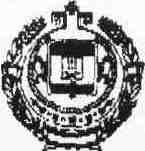 